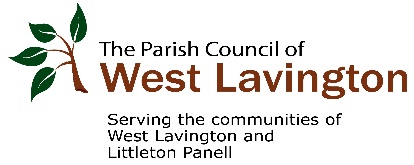 WEST LAVINGTON PARISH COUNCIL   MEETING OF THE PARISH COUNCIL 4 FEBRUARY 2020 7PMIN THE GILES ROOM AT THE WEST LAVINGTON VILLAGE HALLMINUTESMeeting closed at 2155Signed……………………………………………………………………………..05 March  2020Present:Councillors: Mrs J Ford (Chairman), Mr D Muns, Mr P Blundell, Mr R Oglesby,  Ms L Gough, Mrs H Freeman and Mr M May. Also present Mrs K Elston (Clerk) and a member of the public.19/20/168Apologies for absence    Mr A Morton, Mr S Coxhead and Mr R Scott – these were accepted.19/20/169Declaration of interests    There were none.19/20/170The Minutes of the last meetings of the council 09/01/20 and Matters Arising     Minutes were signed as a true record.     Minute 19/20/167 – Mr May has confirmed that the meeting on 7     May in the Giles Room can go ahead.     ICO Certificate has now been received following payment of      subscription at the last meeting.19/20/171Chair’s announcements to include     Cars parked at Sandfield – the local PCSO has responded to the      Information given in relation to the parking.  Cars need to be parked     less than 10 meters from the junction and it has to be deemed to be     an obstruction for any action to be taken.  The parish council      could request to have double yellow lines at the junction but the cost     would be at least £5000, which Wiltshire Council would look to the     parish council to pay.  The parish council could request to put in      white H lines.     Wiltshire Council Housing Plan – there is an amendment to the      Plan which has resulted in the 80 houses in the Market Lavington     being removed as part of the Wiltshire Council 5 year plan.       Therefore, they will need to go through their Neighbourhood Plan.     Upcoming Open Space and Green Infrastructure Survey      Collaboration Work – this will be a survey that needs to be completed     and much of the work has already been completed as part of the      Neighbourhood Plan.  The community can take part and  need to be     advised of the Survey and the link, once received from Wiltshire      Council , will be posted on the parish council website.     Imber Perimeter Path Launch – the launch is on 26 March and the      Clerk has submitted Mr Scott’s name to attend.     CATG survey – completed with councillors and clerk will return      online.KEKE10/20/172Public Participation     Member of the public advised that they were disappointed that the     parish council did not use their allocated time at the recent Eastern     Area Planning meeting in relation the planning application for the     Athletics track at Dauntsey’s School.  Request for the parish council     to answer why they did not speak.     19/20/173Wiltshire Councillor’s Report      Area Board – there was information on the environment and       confirmation from Friends of the Earth showing that      Wiltshire came top for environmental issues in their assessments.      Wiltshire Council – cabinet meeting has agreed to raise council tax       by 1.9% and a 2% social care levy.  This still leaves a shortfall.       Wiltshire Council are confident that they will deliver a balanced      Budget in March 2020.19/20/174Finance       Budget monitoring – budget monitoring sheets given to councillors.       The monitoring sheet identifies that the parish council has remained       within its budget allocation during this financial year.       Precept – clerk confirmed that the request has been submitted to        Wiltshire Council within the timeframe required.             Village Hall – Mr May advised that the Business Plan and budget        has been prepared but cannot be presented to this meeting as it        needs to be presented to the Village Hall Committee first.  Mr May       advised it will be circulated as soon as the meeting has taken place.       External audit return – nothing new to report.       Capital Project proposals – Mr May, Mr Blundell and Mrs Ford have       put forward.  The ideas are planting of more trees, car charging       point at the Village Hall, tarmac the carpark, more effective lighting       in the Village Hall carpark from the kitchen end of the building,        repairs to the playground which will be approximately £5000 –        £6000, Speed Indicator Devices (approximately £5000).       Councillors agreed to go ahead and get some quotes for the        carpark and then consider the costs in terms of other projects       that could be considered.       DisbursementsCheque Number                    Payee                                                           £SO                                          Chris Hardwick (website)                              28.00SO                                          Charlton Baker                                              12.50SO                                          Clerk Office payment                                    25.901723                                       Kaye Elston (clerk salary)                           291.80                          19/20/175PlanningApplications to consider         19/10245/VAR Dauntsey’s School, High Street, West         Lavington, Devizes SN10 4HE – variation of condition 2 of         planning permission K/42974 (change of use from agricultural land         to use of playing fields and outdoor sports facilities) to allow for         different surface material for outdoor sports track, with proposed         landscaping to reduce visual impact (resubmission of refused         application 18/11759/VAR) – update: this has been called in          and considered at the Wiltshire Council Eastern Area          Planning Committee on 30.01.20. The response and decision          letter was read out to the meeting.  There are a number of          conditions attached to the decision and the parish council will be         consulted in relation to planting and will  ensure that the conditions          are monitored.         The parish council did not speak at the most recent Eastern Area         Planning Committee as they had already met with Dauntsey’s to         hear their revised proposals.  Therefore, the conditions that the          parish council wanted to see in place had been submitted to be          considered by the Committee.were in the revised         application.          20/00676/TPO Conygre Lodge, 9 High Street, Littleton Panell,          Devizes SN10 4EL –  Fell 1 Tree of Heaven, 1 Rowan, 1           Lawson Cypress, 2 Norway Maples, 1 Field Maple and 1           Sycamore.  Councillors had no objections.          20/00678/TCA 12 High Street, West Lavington, Devizes          SN10 4HQ – T1 Lawson Cypress Fell, T2 Norway Spruce Fell.           Councillors did not have any objections but would like to see          replanting.             20/0027/FUL 94 High Street, Littleton Panell, Devizes SN10          4EU – Demolition of attached garage and sun room.  Erect new          extensions to the front (South Facing) and rear (North Facing)          elevations and a new detached garage/garden store (revised          proposal following 19/06724/FUL).  Councillors do not have any          comments.Decisions made at Wiltshire Council          19/1129/FUL 5 Orchard Place, West Lavington,  Devizes SN10          4JD – Single storey side and rear extension with pitched roofs.             Pitched roofs to existing garages to no 4 and 5.  Approved with           conditions.          19/11587/ FUL  5 Orchard Place, West Lavington, Devizes          SN10 4JD – Front extension to from porch, larger bathroom            and bedroom.  Approved with conditions.           19/11374/TPO Strawberry Lee, 27 White Street, West           Lavington, Devizes  SN10 4LW – remove secondary limb           Overhanging Cherry Tree from Ash Tree (T1), Fell 1 Cherry           Tree.  Approved with conditions.               Neighbourhood Plan – Mrs Ford has spoken to James Gaiger           who has confirmed that consultants are continuing to work on the           project and they are hoping to be in a position to submit a            pre-app in the near future.  19/20/176Committees and Working Groups            MOD Meeting at Tidworth re Ash Die Back – Mrs Ford attended           along with a local contractor.  Mrs Ford reported that it painted a            bleak picture of the issues.  The MOD are undertaking a three            year programme of work to remove them and Wiltshire Council            have confirmed they will put the necessary notifications in place            for road closures etc.           Great British Spring Clean – this will be placed on next agenda           as Mr Coxhead has been working on this.  Councillors were in            agreement that the 4th April would be the preferred date.  Clerk to           advise Mr Coxhead.KE19/20/177Website amends – achieving process and review          There are proposals to refresh the website and Mr Muns            talked councillors through the additional aspects that the new           website could facilitate, including Facebook and Twitter. This           would enable a much quicker method of communicating with the            community.19/20/178Receipt of Working Groups and project reports           Footpaths – report sent to councillors prior to the meeting.              Wooden fence that has come down on WLAV10 has been            reported to the landowner and clerk is awaiting a response.            GDPR Working Group – the group met on 22 January and             reviewed the workplan.  The group needs to meet again as there            are a number of outstanding items.  Clerk to arrange another date.            Councillors need to sign the GDPR Compliance Agreement            Document which relates to safe keeping of paper and electronic            Data.  Councillors agreed to remove the last bullet point in relation            to devices have been protected by antivirus software, as this is            not possible for mobile phones.            Playgrounds Group            Repairs to steps at Recreation Ground – Mark Goddard is still             intending to commence the work at the beginning of March.            Paving slabs around village hall – a quote has come back which            estimates the job to cost £150 - £180.  Councillors were             agreement to instruct the contractor to commence the work as            soon as possible. Clerk to instruct contractor to commence the            work.            Remembrance Wood – The MOD have responded to the Clerk            and advised that an annual rent of £10 is too little and therefore            an alternative option will need to be discussed.  Mrs Ford has            met with a local landowner who is prepared to rent an area of land             for a peppercorn rent, for the trees to be planted on.            Councillors discussed the two sites, A and B, close to the MOD            site at Gore Cross and a third site being the Recreation Ground            in the centre of the village.  Councillors agreed to pursue Site B            in the first instance and Mrs Ford will return to the landowner to            discuss further details.            Cleaning of war memorial – email quote has been received in the                         sum of £675 + VAT, but now awaiting a formal quote so that the                         grant can be applied for.  Clerk to chase.            Railings on South entrance to the village – email received on            13.01.20 from Wiltshire Council to advise the specialist contractor            has been identified and that the budget has been allocated.  Just            awaiting a start date.KEKEJFKE19/20/179Confirmation of publicity/press items to include website and News and Views             News and Views – Great British Spring-clean and Feedback on             Green Open spaces.19/20/180Area Board              Next date is.16 March 2020 and Mr May will attend.MM19/20/181Date of next parish council meeting              5 March 2020 at 1900               Annual Parish Meeting – week commencing 11.05.20 or               18.05.20 